Luxembourg, le 4 août 2015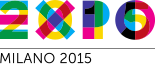 N/Réf. : TCA/SSA/DNE/VA_ExpoMilano15V/Réf. : Objet :   Invitation à la visite accompagnée à l’ « Expo Milano » du 27 au 29 septembre 2015 en présence 
du Ministre des Finances, Monsieur Pierre Gramegna.Madame, Monsieur,Par la présente, la Chambre de Commerce du Grand-Duché de Luxembourg a le plaisir de vous inviter à participer à la visite accompagnée à l’ « Expo Milano 2015 » qui se déroulera du 27 au 29 septembre 2015 en présence de S.E.M. Pierre Gramegna, Ministre des Finances.« Nourrir la planète, énergie pour la vie » est le thème de cette exposition universelle qui rassemble   pendant 6 mois sur une superficie de 1,1 millions de mètres carrés 145 pavillons nationaux. Cet événement exceptionnel incarne un nouveau concept d’exposition et représente un vrai laboratoire d’innovation et de recherche ainsi qu’un moment de découverte pour trouver des solutions concrètes contribuant à améliorer la qualité de vie dans le respect de la planète. Dans cette optique, l’exposition internationale de Milan offrira une occasion unique de sensibilisation de l’opinion publique sur les thèmes de la sécurité alimentaire et de la nutrition, du développement durable, les défis environnementaux et logistiques ainsi que de l’exploitation intelligente des ressources naturelles. Le programme de la présente mission inclut la visite de différents pavillons de l’Expo Universelle les 
28 et 29 septembre ainsi que la possibilité de participer aux rencontres professionnelles « EU Food Tourism Event » organisées par Eurochambres et par la Commission européenne à la même période. Le soir du 
28 septembre, la Chambre de Commerce a le plaisir de convier les entreprises luxembourgeoises à une réception officielle en présence de S.E.M. Pierre Gramegna, Ministre des Finances, organisée à la Villa Lario à Mandello del Lario au bord du Lac de Côme. En cas d’intérêt à participer au programme proposé, je vous remercie de bien vouloir retourner le bulletin d’inscription ci-joint pour le 7 septembre 2015 au plus tard. De plus amples renseignements en relation avec les rencontres d’affaires organisées peuvent être recueillis à partir du site web suivant : http://www.euexpo2015-foodtourism.talkb2b.net. L’équipe des Affaires Internationales - Services européens & Grande Région de la Chambre de Commerce se tient à votre entière disposition pour tout renseignement complémentaire concernant le déroulement pratique de la visite proposée (personnes de contact: 
M. Niels Dickens / Mmes Cindy Correia, Annelore Domingos • tél. : 42 39 39 –360 • e-mail : expomilano@cc.lu).En vous remerciant d’avance pour l’intérêt que vous voudrez bien porter à la présente visite accompagnée et dans l’espoir de pouvoir vous compter parmi nos participants, je vous prie d’agréer, Madame, Monsieur, l’expression de mes salutations distinguées.Carlo Thelen
Directeur Général